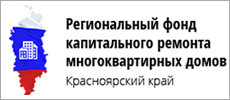                                                                                                                                     ПРЕСС-РЕЛИЗДополнительная информация:Наталия Пастухова пресс-секретарьРегионального фонда капитального ремонта----------------------------------                  02.03.2018 г.                                                                                                                                   +7 391 223 93 07                                                                                                                                            +7 913 533 67 59pr@fondkr24.ruО денежных средствах, собранных гражданами на проведение капитального ремонта.В ответ на претензии в адрес руководства Фонда капитального ремонта Красноярского края к тому, что на расчётных счетах Фонда аккумулировано слишком большое количество денежных средств, считаем необходимым разъяснить порядок их накопления и расходования.Средства, собранные собственниками многоквартирных домов, до сентября 2017 года лежали в коммерческих банках на депозитах. При этом они не были защищены, т.к. по правилам банков вклады юридических лиц не страхуются.В связи с участившимися случаями отзыва лицензий у банков, которые могут участвовать в конкурсах на размещение временно свободных средств, высшим коллегиальным органом Фонда было принято решение не размещать средства на депозитах коммерческих банков до момента принятия на федеральном уровне более жёстких требований к банкам.В конце декабря 2017 года Минстрой РФ разработал проект изменений в федеральный закон о порядке проведения капитального ремонта в многоквартирных домах. Из Жилищного кодекса РФ исключается требование к собственному капиталу банка, который составлял 20 млрд рублей. Согласно внесенным изменениям, спецсчета и счета регоператоров можно открывать в банках, размер капитала которого составляет не менее 250 млрд рублей, а также, который входит в рейтинг кредитного агентства АКРА.«Требования к банкам для размещения средств на капремонт будут аналогичны требованиям к банкам, где размешаются средства федерального бюджета. Эти изменения позволят обеспечить сохранность средств граждан, в том числе от ситуаций, связанных с отзывом лицензий», - прокомментировал министр строительства и ЖКХ РФ Михаил Мень.Вопрос об ужесточении требований к банкам передали на рассмотрение Правительства РФ. До настоящего времени Правительством РФ требования к банкам не утверждены. Размещение временно свободных средств на депозитах коммерческих банков невозможно.В целях защиты средств собственников от инфляции Фондом была проведена работа по внесению изменений в действующий договор с ПАО «Сбербанк», результатом чего стало дополнительное соглашение о повышении процентной ставки на средства, находящиеся на общем счёте регионального оператора:на период сентябрь - октябрь 2017 – 6, 0%на период ноябрь 2017 – март 2018 – 5, 75%.В 2017 году в качестве процентов от размещения временно свободных средств было получено 504, 9 млн руб. А за весь период с ноября 2014 по декабрь 2017 – 901, 5 млн руб.Краткосрочный план капитального ремонта МКД на период 2017 – 2019 годов сформирован на общую сумму 12 505, 7 млн рублей, что значительно превышает объём средств, которые сейчас находятся на счёте регионального оператора – 8 595, 34 млн рублей. Оставшуюся сумму планируется собрать в течение 2017/2019 годов. *Для справки2015 год. Отремонтировано 5 МКД на сумму 4,5 млн руб.2016 год. Отремонтировано 236 МКД на сумму 509,2 млн руб.2017 год. Отремонтировано 454 МКД на сумму 1013,0 млн руб.2018/2019 – в плане 3568 МКД на сумму 11375,7 млн руб.Любая сумма со счёта, открытого для накопления средств на проведение капитального ремонта, может быть потрачена исключительно на капитальный ремонт. (В той же мере относится к спецсчетам, открытым гражданами или управляющей компанией). Платёж осуществляется лишь после того, как работы по капитальному ремонту окончены, приняты и заверены актом с шестью подписями: ответственного от лица жителей, управляющей компанией, министерством ЖКХ, фондом капитального ремонта, органом местного самоуправления, подрядчиком. 